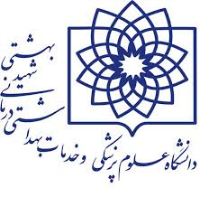 فرم ارزشیابی استاد توسط دانشجو- واحد کارورزی مجازیعنوان کارورزی مجازی:    	  مدرس :  	          ترم 7 کارشناسی مامایی             نیمسال اول تحصیلی 1400-1399    دانشجوی گرامیباسلام، به منظور ارتقاء دانش و مهارت لازم در واحدهای کارورزی در عرصه، خواهشمند است با درج نظرات خود در این زمینه با ما همراه باشید.لطفا پیشنهادات و انتقادات خود را بطور خلاصه مرقوم بفرمایید.ردیفایتم ارزشیابیعالی(5)خیلی خوب (4)خوب(3)متوسط(2)نیاز به بهبود(1)1برخورداری از دانش لازم و به روز در زمینه تخصصی درس2استفاده بهینه از زمان کلاس مجازی  با تاکید بر یادگیری مهارتهای بالینی3ارائه طرح دوره و معرفی اهداف آموزشی درس4ایجاد انگیزه و خلاقیت در دانشجو5توانایی پاسخگویی به سوالات دانشجو6يكپارچگي و کیفیت مطالب ارائه شده 7کیفیت فایل ها و اسلایدهای آموزشی 8توانایی انتقال و تفهیم مفاهيم 9زمان برگزاری کلاسها (روز و ساعت دوره) 10نظم و هماهنگي در ارائه مطالب طی دوره11آگاه نمودن دانشجو با نحوه ارزشیابی پایان دوره12فراهم آوردن زمینه مشارکت دانشجو در مباحث کلاس  13انتقادپذیری، تعامل و تکریم دانشجو14کوشش براي طرح مباحث جديد و معرفي منابع جديد 15  میزان براورده شدن انتظارات شما از این کارورزی جمع جمع 